  https://www.opopular.com.br/noticias/magazine/arthur-rezende-1.145039/elei%C3%A7%C3%A3o-tem-de-focar-gera%C3%A7%C3%A3o-de-neg%C3%B3cios-emprego-e-renda-1.1577900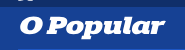 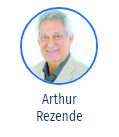 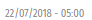 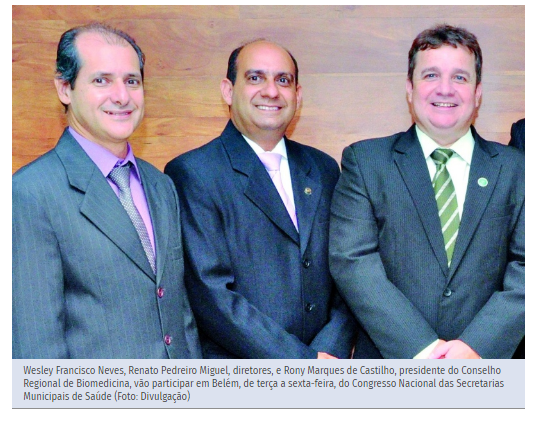 